 Gdańsk, dnia 23.05.2019 r. 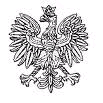 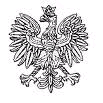 Dotyczy:  Dostawa środków dezynfekcyjnych (postępowanie nr 14/2019)Zamawiający informuje, iż dokonuje sprostowania w pakiecie nr 2 dot. ilość opakowań.JEST:W pakiecie 2, poz. 1 ilość opakowań po 350 ml – 232W pakiecie 2, poz. 2 ilość opakowań po 350 ml – 40Oraz w poz. 2 ilość opakowań po 1 l - 520MA BYĆ:W pakiecie 2, poz. 1 ilość opakowań po 350 ml – 166W pakiecie 2, poz. 2 ilość opakowań po 350 ml – 29Oraz w poz. 2 ilość opakowań po 1 l - 650Wprowadzone zmiany są wiążące dla Wykonawców i należy je traktować jako modyfikację SIWZ zgodnie z art. 38, ust. 4  Prawa zamówień publicznych. Zamawiający zobowiązuje Wykonawców do dokonania modyfikacji treści w SIWZ.  Kierownik Sekcji Zamówień Publicznych                              Arkadiusz Dębicki